Swiss Association for Quality	2.4.0.4.2 Formation continue des personnes certifiées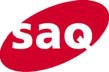 Formation continue des personnes certifiéesNom:Nom:Prénom:Prénom:Titre du coursTitre du coursTitre du coursTitre du coursInstitutThèmeDateDateDateDateNombre de joursVeuillez joindre les copies des confirmations de participation s.v.p. Merci!Veuillez joindre les copies des confirmations de participation s.v.p. Merci!Veuillez joindre les copies des confirmations de participation s.v.p. Merci!Veuillez joindre les copies des confirmations de participation s.v.p. Merci!Veuillez joindre les copies des confirmations de participation s.v.p. Merci!Veuillez joindre les copies des confirmations de participation s.v.p. Merci!Veuillez joindre les copies des confirmations de participation s.v.p. Merci!Veuillez joindre les copies des confirmations de participation s.v.p. Merci!Veuillez joindre les copies des confirmations de participation s.v.p. Merci!Veuillez joindre les copies des confirmations de participation s.v.p. Merci!Veuillez joindre les copies des confirmations de participation s.v.p. Merci!Fassung:03.12.0803.12.08Aktuelles Ausgabedatum:05.12.08Verfasser:sgErsetzt Fassung vom:Ersetzt Fassung vom:13.06.08File:2.4.0.4.2_fortbildungsnachweis_f.docSeite 1 von 1Seite 1 von 1